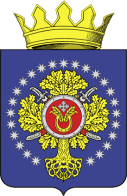 УРЮПИНСКИЙ МУНИЦИПАЛЬНЫЙ РАЙОНВОЛГОГРАДСКОЙ ОБЛАСТИУРЮПИНСКАЯ  РАЙОННАЯ  ДУМА                                                   (2019 г. – 2024 г.) ИНФОРМАЦИЯ О РЕЗУЛЬТАТАХ ПРОВЕДЕНИЯОПРОСА ДЕПУТАТОВ УРЮПИНСКОЙ РАЙОННОЙ ДУМЫ ПРИ ПРИНЯТИИ РЕШЕНИЯ ПО ПРОЕКТУ РЕШЕНИЯ УРЮПИНСКОЙ РАЙОННОЙ ДУМЫ04 июня 2020 года                                                                              г. Урюпинск        Опрос депутатов Урюпинской районной Думы по проекту решения Урюпинской районной Думы проводился в соответствии с решением Урюпинской районной Думы от 06 апреля 2020 года № 8/74 «Об отдельных вопросах деятельности Урюпинской районной Думы в период действия на территории Волгоградской области режима повышенной готовности или чрезвычайной ситуации в условиях распространения новой коронавирусной инфекции (COVID-2019)», распоряжением председателя Урюпинской районной Думы от 02 июня 2020 года № 8 «О проведении опроса депутатов Урюпинской районной Думы по проекту решения Урюпинской районной Думы».        Период проведения опроса депутатов Урюпинской районной Думы:               с 03 июня 2020 года до 14 часов 00 минут 04 июня 2020 года.        Результаты проведения опроса депутатов Урюпинской районной Думы при принятии решений по проектам решения Урюпинской районной Думы определены на основании данных опросных листов депутатов Урюпинской районной Думы, поступивших в районную Думу.        По состоянию на 14 часов 00 минут 2020 года в проведении опроса приняли участие 37 депутатов Урюпинской районной Думы.        Не участвовали в опросе 3 депутата Урюпинской районной Думы.Проект решения Урюпинской районной Думы,по которому решение принимается методом опросадепутатов Урюпинской районной Думы        1. Об утверждении Положения о порядке организации и проведения на территории Урюпинского муниципального района мероприятий, направленных на выявление мнения населения Волгоградской области о часовой зоне на территории Волгоградской области Результаты проведения опроса депутатов Урюпинской районной Думы при принятии решения по проекту решения Урюпинской районной Думы             ПредседательУрюпинской районной Думы                                                     Т.Е. МатыкинаНаименование проекта решения Урюпинской районной ДумыМнение депутатов Урюпинской районной Думы(количество голосов)Мнение депутатов Урюпинской районной Думы(количество голосов)Мнение депутатов Урюпинской районной Думы(количество голосов)Наименование проекта решения Урюпинской районной Думы«За»«Против»«Воздержался»1. Об утверждении Положения о порядке организации и проведения на территории Урюпинского муниципального района мероприятий, направленных на выявление мнения населения Волгоградской области о часовой зоне на территории Волгоградской области 37нетнетРешение № 103 принято большинством голосов от установленной численности депутатов Урюпинской районной Думы (прилагается)Решение № 103 принято большинством голосов от установленной численности депутатов Урюпинской районной Думы (прилагается)Решение № 103 принято большинством голосов от установленной численности депутатов Урюпинской районной Думы (прилагается)Решение № 103 принято большинством голосов от установленной численности депутатов Урюпинской районной Думы (прилагается)